Typology 12 – Car ParksZoned TasksZoneDefinitionGeneral StandardExampleGrass cutting3 - GeneralThis maintenance regime will ensure grassed areas surrounding car parks are kept neat and aesthetically pleasingUp to 11 cuts per year;(approx. once every 3 weeks)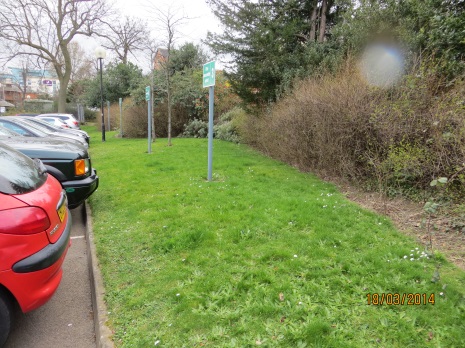 Hedge maintenance2 - AmenityGood quality hedge features forming boundaries and screens in car parks1 cut per year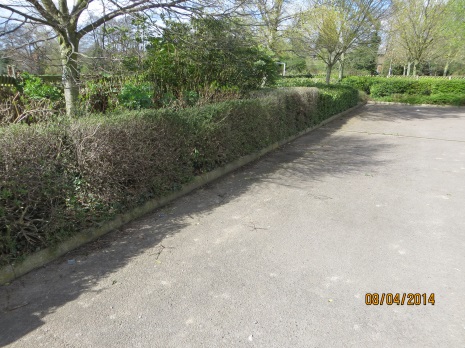 Shrub Maintenance2 - AmenityAmenity shrubberies that add character to car parks and provide additional screeningWinter cultivation, pruning once per year, spot treat weeds up to three times per year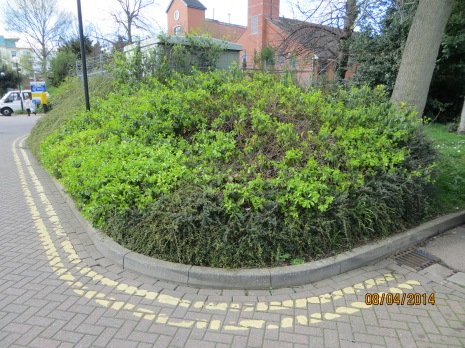 